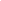 ......................................, dnia ........................... roku (miejscowość)                                     (data)Instytut Badań Edukacyjnychul. Górczewska 801-180 WarszawaFormularz ofertowy do postępowania nr 141/2018Świadczenie usług w zakresie monitorowania mediów polskichI.	Oferta złożona przez wykonawcęII.	Osoba do kontaktuIII.	Treść ofertyW odpowiedzi na ogłoszenie z dnia…………, oświadczam, że oferuję wykonanie zamówienia za całkowitą cenę brutto: …………………………………. zł (słownie: ……………………………………….……… złotych), zgodnie z poniższą kalkulacją:IV.	Funkcjonalność serwisu internetowego – konto testowe	Adres: ...........................................................................login: ...........................................................................	Hasło: ...........................................................................    .......................................................................................(imię i nazwisko, stanowisko, pieczątka firmowa)(podpis osoby/osób uprawnionej do reprezentowania Wykonawcy)Do oferty zostały dołączone następujące załączniki:Należy wyliczyć wszystkie załącznikiZałącznik nr 1	...................................................Załącznik nr 2	...................................................Załącznik nr 3	....................................................NazwaAdresNIPImię i nazwisko oraz stanowisko osoby upoważnionej do podpisania umowyImię i NazwiskoTelefone-mailABC DEFLp.Rodzaj usługiCena monitorowania jednego hasła miesięcznie BRUTTO (PLN)Planowana liczba haseł miesięcznieLiczba miesięcyCena BRUTTO (PLN) F=C*D*E1Monitorowanie  haseł 1018Lp.Rodzaj usługiCena jednego nagrania RTV BRUTTO (PLN)Planowana liczba nagrań RTVPlanowana liczba nagrań RTVCena BRUTTO (PLN) F=C*DE2Nargranie RTV250250Lp.Rodzaj usługiCena przygotowania jednego raprtu BRUTTO (PLN)Planowana liczba raportówPlanowana liczba raportówCena BRUTTO (PLN) F=C*DE3Raport kwartalny66RAZEM (suma F1+F2+F3)RAZEM (suma F1+F2+F3)RAZEM (suma F1+F2+F3)RAZEM (suma F1+F2+F3)RAZEM (suma F1+F2+F3)